УТВЕРЖДАЮ:Директор МБОУ СОШ № 67 г. Пензы___________________Волчкова И.Ю.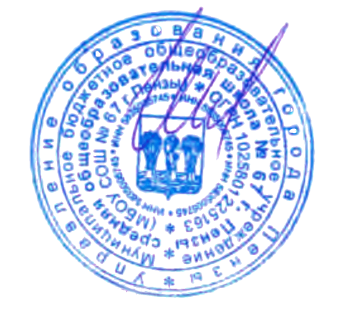 01.09.2023 г.Расписание курсов внеурочной деятельности  в рамках реализации обновленных федеральных государственных образовательных стандартов  основного общего образования на базе МБОУ средней общеобразовательной школы № 67 г. Пензыв 2023-2024 уч. году№ п/пФ.И.О. руководителяНазвание объединенияНазвание объединенияНагрузка (час)Нагрузка (час)КлассыМесто проведенияпонеделпонеделвторниксредасредачетвергпятницасубботаИнвариантная частьИнвариантная частьИнвариантная частьИнвариантная частьИнвариантная частьИнвариантная частьИнвариантная частьИнвариантная частьИнвариантная частьИнвариантная частьИнвариантная частьИнвариантная частьИнвариантная частьИнвариантная частьИнвариантная частьИнвариантная частьИнформационно просветительские занятия патриотической, нравственной и экологической направленностиИнформационно просветительские занятия патриотической, нравственной и экологической направленностиИнформационно просветительские занятия патриотической, нравственной и экологической направленностиИнформационно просветительские занятия патриотической, нравственной и экологической направленностиИнформационно просветительские занятия патриотической, нравственной и экологической направленностиИнформационно просветительские занятия патриотической, нравственной и экологической направленностиИнформационно просветительские занятия патриотической, нравственной и экологической направленностиИнформационно просветительские занятия патриотической, нравственной и экологической направленностиИнформационно просветительские занятия патриотической, нравственной и экологической направленностиИнформационно просветительские занятия патриотической, нравственной и экологической направленностиИнформационно просветительские занятия патриотической, нравственной и экологической направленностиИнформационно просветительские занятия патриотической, нравственной и экологической направленностиИнформационно просветительские занятия патриотической, нравственной и экологической направленностиИнформационно просветительские занятия патриотической, нравственной и экологической направленностиИнформационно просветительские занятия патриотической, нравственной и экологической направленностиИнформационно просветительские занятия патриотической, нравственной и экологической направленностиАндриянова Л.Н.«Разговоры о важном»1ч1ч5а5аКаб. № 304Каб. № 3048.30-9.10Куликова А.В.«Разговоры о важном»1ч1ч5б5бКаб. № 306Каб. № 3068.30-9.10Каткова К.А.«Разговоры о важном»1ч1ч6а6аКаб. № 200Каб. № 2008.30-9.10Мулатов А.А.«Разговоры о важном»1ч1ч6б6бКаб. № 303Каб. № 3038.30-9.10Мокина С.А«Разговоры о важном»1ч1ч7а7аКаб. № 202Каб. № 2028.30-9.10Калитурина С.А.«Разговоры о важном»1ч1ч7б7бКаб. № 205Каб. № 2058.30-9.10Пискунова В.В.«Разговоры о важном»1ч1ч8а8аКаб. № 310Каб. № 3108.30-9.10Коршунова Л.Н.«Разговоры о важном»1ч1ч8б8бКаб. № 307Каб. № 3078.30-9.10Обушникова О.Е.«Разговоры о важном»1ч1ч9а9аКаб. № 206Каб. № 2068.30-9.10Романова В.А.«Разговоры о важном»1ч1ч9б9бКаб. № 305Каб. № 3058.30-9.10Каткова К.А.Краеведение0,5 ч (1ч  I полугодие)0,5 ч (1ч  I полугодие)5аб5абКаб. № 200Каб. № 20014.00-14.45Каткова К.А.Краеведение0,5 ч (1ч  I полугодие)0,5 ч (1ч  I полугодие)6аб6абКаб. № 200Каб. № 20014.00-14.45Куликова А.В.Краеведение0,5 ч (1ч  II полугодие)0,5 ч (1ч  II полугодие)5аб5абКаб. № 306Каб. № 306Романова В.АКраеведение0,5 ч (1ч  II полугодие)0,5 ч (1ч  II полугодие)6аб6абКаб. № 305Каб. № 305Романова В.АКраеведение0,5 ч (1ч  II полугодие)0,5 ч (1ч  II полугодие)7аб7абКаб. № 305Каб. № 305Калитурина С.А.Краеведение0,5 ч (1ч  I полугодие)0,5 ч (1ч  I полугодие)7аб7абКаб. № 205Каб. № 20514.10-14.55Мулатова С.АКраеведение0,5 ч (1ч  I полугодие)0,5 ч (1ч  I полугодие)8аб8абКаб. № 204Каб. № 20415.00-15.45Мулатова С.АКраеведение0,5 ч (1ч  II полугодие)0,5 ч (1ч  II полугодие)9аб9абКаб. № 204Каб. № 20415.00-15.45Логунова В.А.Краеведение0,5 ч (1ч  II полугодие)0,5 ч (1ч  II полугодие)8аб8абКаб. № 205Каб. № 205Обушникова О.Е.Краеведение0,5 ч (1ч  I полугодие)0,5 ч (1ч  I полугодие)9аб9абКаб. № 206Каб. № 20615.20-16.0515.20-16.05Куликова А.В. Я, ты, он, она.1ч1ч5б5бКаб. № 306Каб. № 30615.20-16.05Занятия по формированию функциональной грамотности обучающихсяЗанятия по формированию функциональной грамотности обучающихсяЗанятия по формированию функциональной грамотности обучающихсяЗанятия по формированию функциональной грамотности обучающихсяЗанятия по формированию функциональной грамотности обучающихсяЗанятия по формированию функциональной грамотности обучающихсяЗанятия по формированию функциональной грамотности обучающихсяЗанятия по формированию функциональной грамотности обучающихсяЗанятия по формированию функциональной грамотности обучающихсяЗанятия по формированию функциональной грамотности обучающихсяЗанятия по формированию функциональной грамотности обучающихсяЗанятия по формированию функциональной грамотности обучающихсяЗанятия по формированию функциональной грамотности обучающихсяЗанятия по формированию функциональной грамотности обучающихсяЗанятия по формированию функциональной грамотности обучающихсяЗанятия по формированию функциональной грамотности обучающихсяАндриянова Л.Н.«Функциональная грамотность»«Функциональная грамотность»1ч1ч5аКаб. № 30414.10-14.5514.10-14.55Мулатов А.А.«Функциональная грамотность»«Функциональная грамотность»1ч1ч6бКаб. № 30314.20-15.0514.20-15.05Пискунова В.В.«Функциональная грамотность»«Функциональная грамотность»1ч1ч8аКаб. № 31015.00– 15.4515.00– 15.45Коршунова  Л. Н.«Функциональная грамотность»«Функциональная грамотность»1ч1ч8бКаб. № 30715.00-15.45Внедрение Единой модели профессиональной ориентации (профминимум)Внедрение Единой модели профессиональной ориентации (профминимум)Внедрение Единой модели профессиональной ориентации (профминимум)Внедрение Единой модели профессиональной ориентации (профминимум)Внедрение Единой модели профессиональной ориентации (профминимум)Внедрение Единой модели профессиональной ориентации (профминимум)Внедрение Единой модели профессиональной ориентации (профминимум)Внедрение Единой модели профессиональной ориентации (профминимум)Внедрение Единой модели профессиональной ориентации (профминимум)Внедрение Единой модели профессиональной ориентации (профминимум)Внедрение Единой модели профессиональной ориентации (профминимум)Внедрение Единой модели профессиональной ориентации (профминимум)Внедрение Единой модели профессиональной ориентации (профминимум)Внедрение Единой модели профессиональной ориентации (профминимум)Внедрение Единой модели профессиональной ориентации (профминимум)Внедрение Единой модели профессиональной ориентации (профминимум)Каткова К.А.«Россия – мои горизонты»«Россия – мои горизонты»1ч1ч6аКаб. № 20013.35-14.20Мулатов А.А.«Россия – мои горизонты»«Россия – мои горизонты»1ч1ч6бКаб. № 30313.35-14.20Мокина С.А«Россия – мои горизонты»«Россия – мои горизонты»1ч1ч7аКаб. № 20213.35-14.20Калитурина С.А.«Россия – мои горизонты»«Россия – мои горизонты»1ч1ч7бКаб. № 20513.35-14.20Пискунова В.В.«Россия – мои горизонты»«Россия – мои горизонты»1ч1ч8аКаб. № 31013.35-14.20Коршунова Л.Н.«Россия – мои горизонты»«Россия – мои горизонты»1ч1ч8бКаб. № 30713.35-14.20Обушникова О.Е.«Россия – мои горизонты»«Россия – мои горизонты»1ч1ч9аКаб. № 20613.35-14.20Романова В.А.«Россия – мои горизонты»«Россия – мои горизонты»1ч1ч9бКаб. № 30513.35-14.20